Nabídkový rozpočet - soupis pracíNázev projektu: TE-DC-2300007707 - 18 Oprava komunikací - Kroměříž, VrchlickéhoObjednatel: Město Kroměříž Zhotovitel: STRABAG a.s.Celkem [CZK]419 466,00CČ [CZK]ČPKód položkyNázev položky/popisMJ MnožstvíJC [CZK]001234567891.1.01.419 466,00419 466,0061 687,5010 363,50182 595,00920,00430,0013 750,006 500,00Frézování živičného krytu tl 50 mm pruh š přes 1 do 2 m pl přes 1000 do 10000 m2 bez překážek v trasePostřik živičný spojovací ze silniční emulze v množství 0,50 kg/m2Asfaltový beton vrstva obrusná ACO 11 (ABS) tř. I tl 50 mm š do 3 m z nemodifikovaného asfaltuStyčná spára napojení nového živičného povrchu na stávající za tepla š 15 mm hl 25 mm bez prořezáníŘezání stávajícího živičného krytu hl do 50 mmVýšková úprava UVVýšková úprava šachtového poklopuVýšková úprava šoupátkového poklopuOprava dvouřádku z kostky (bourání, očištění, pokládka do lože z betonu bez dodávky kostky)m2 493,500m2 493,500m2 493,500125,0021,00370,0092,00mmksksksm10,00010,0005,00043,002 750,003 250,002 350,00807,002,0006,00014 100,00129 120,00160,000-1/1 -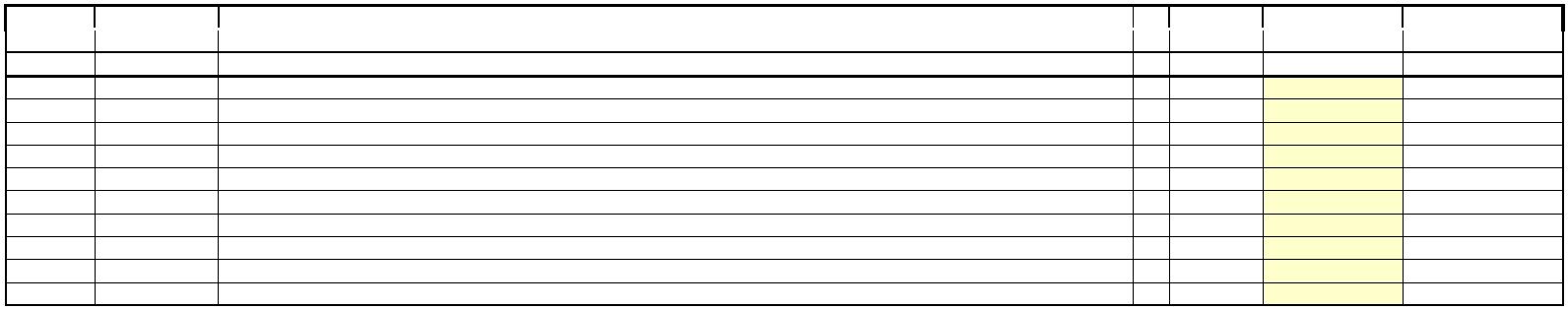 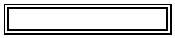 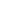 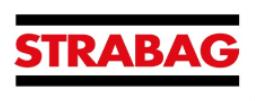 